2-В класЯк намалювати писанку, Писанка, #draw, як намалювати просту писанку і крашанкуhttps://www.youtube.com/watch?v=YRL2o9tuMEAЦвіт яблуні. Майстер-класhttps://www.youtube.com/watch?v=j6x-8G9cuDMКак рисовать МЫЛЬНЫМИ ПУЗЫРЯМИ https://www.youtube.com/watch?v=LPaW8efHJc4Малювання долоньками пташок - ultra майстер класhttps://www.youtube.com/watch?v=q-kj5Y_9Fhk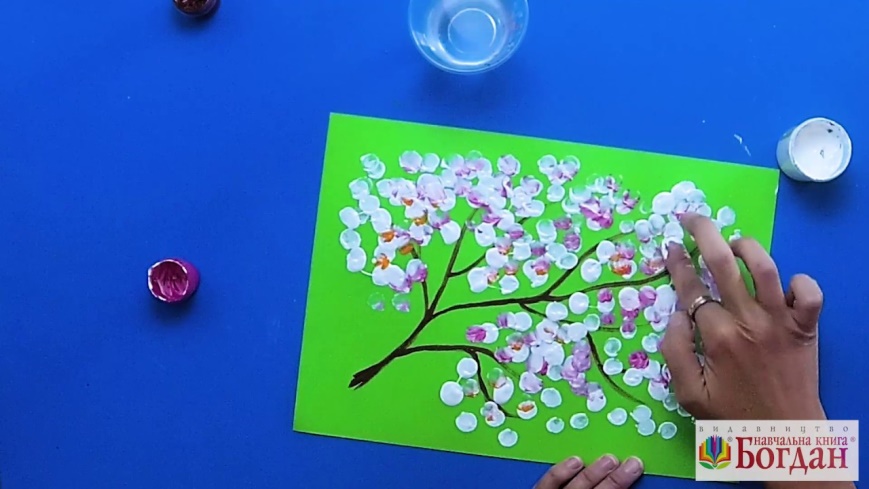 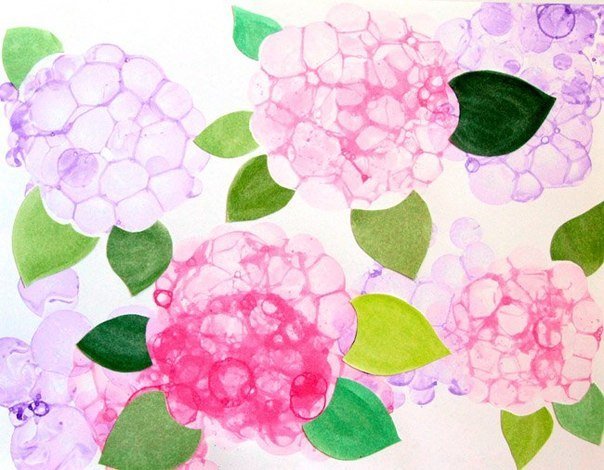 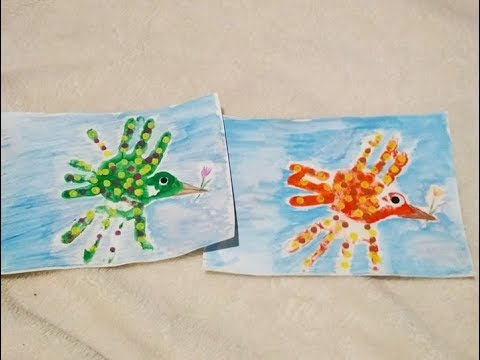 Виконані завдання  присилайте на ел.пошту: natali_tolkacheva@i.ua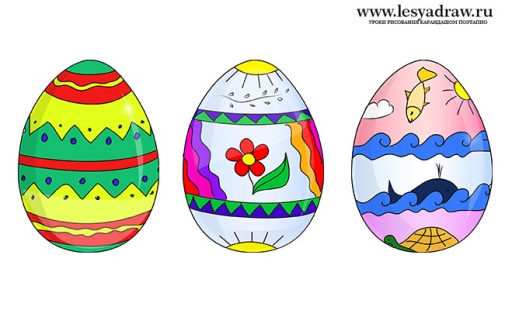 